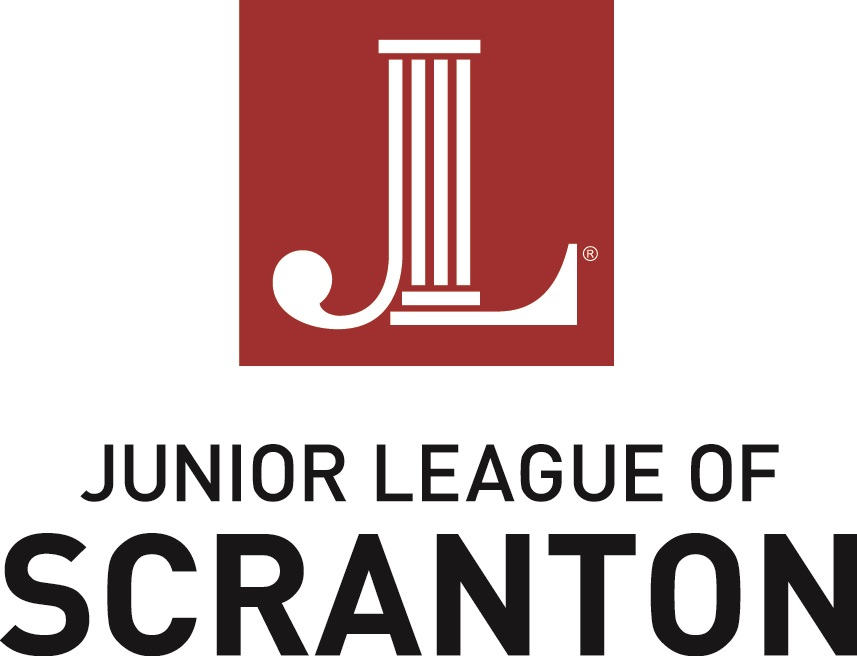   Application for Provisional Membership2019-2020All applications must be received by the Membership Development Chairman, Erin McFadden, no later than August 31, 2019 along with a $25.00 non-refundable Provisional Membership Fee.PERSONAL INFORMATIONNAME:⁯Miss⁯Ms.	____________________        _____ 		 _________________  	_________⁭Mrs.	First Name		       Middle  		 Last Name            Preferred Name⁯Dr. 				       Initial					(Nickname)ADDRESS:                                ______________________________________________________________CITY:	        _______________________ 	STATE: _____ 	ZIP CODE: ________TELEPHONE #: Mobile: ____________  Home: ____________ Work: ____________E-MAIL ADDRESS: ____________________________________________________________MAIDEN NAME: ____________________ SPOUSE’S NAME: ___________________DATE OF BIRTH (MM/DD/YYYY) __________________EDUCATION_____________________________________________________________________________________________________________________________________________________________________________________________________________________EMPLOYMENTPlease list last 5 years experience or your most recent employer._____________________________________________________________________________________________________________________________________________________________________________________________________________________HOW DID YOU HEAR ABOUT US?__From a current Junior League Member  ⁭__Attended a JLS Sponsored Event  ⁯__JLS Website/Facebook __Family Member is/was Junior League Member __⁯Attended a Prospective Member Event __News Article __OtherPlease provide details, names, publications, etc.: _______________________________________________SPONSOR INFORMATIONDo you have a sponsor?	Yes: _____	No: _____, please match me with a sponsor.If Yes, Sponsor’s Full Name: ____________________ Sponsor’s Telephone: ____________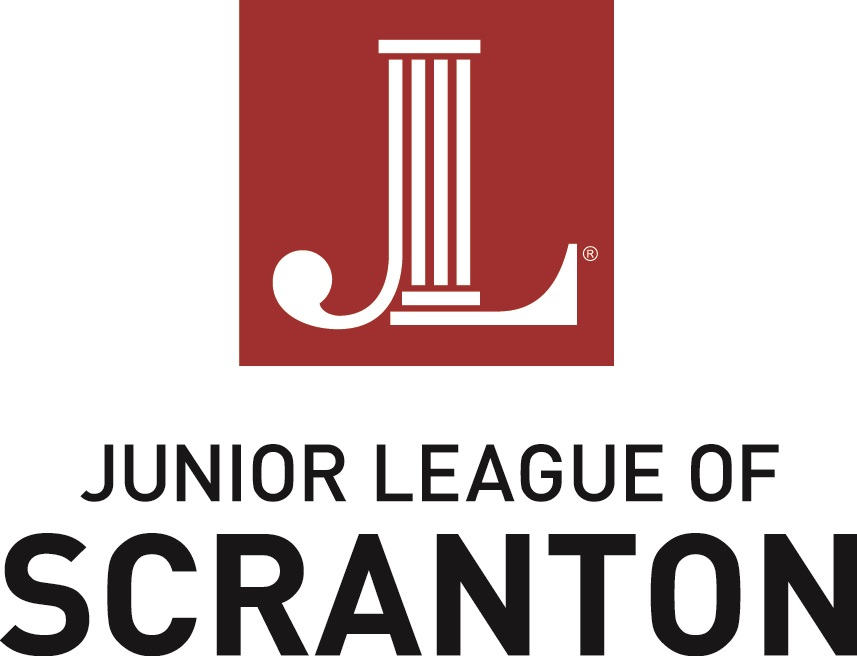 Application for Provisional Membership2019-2020MEMBERSHIP INFORMATIONHave you been proposed for membership or belonged to a Junior League in the past?Yes: ____ If yes, what year(s)? ___________  In which League(s)? ________________No:  ____Does your schedule accommodate attendance at our monthly general membership meeting (the 1st Tuesday of each month September through June expect November when it is held on the 2nd Tuesday) and at least one additional committee meeting or volunteer opportunity each month?Yes: _____	No: _____What are your goals associated with membership in the Junior League of Scranton?⁯Serve as a Volunteer ⁯Take on Leadership Roles ⁯Become Aware of Issues Facing our Community ⁯Make Friends  ⁯Share your Expertise  ⁯Improve Volunteer Skills ⁯Become Involved in Other Community Organizations ⁯Other Please feel free to attach a separate sheet if you need additional space. _______________________________________________________________________________________________________________________________________________________________________________________________________________________________________________________________________________________________________________________________________________________________________________________________________________________________________________________________________________________________________________________________________________________________________________________________________________________________________________________________Please list any current volunteer work or previous experience.Please feel free to attach a separate sheet if you need additional space._______________________________________________________________________________________________________________________________________________________________________________________________________________________________________________________________________________________________________________________________________________________________________________________________________________________________________________________________________________________________________________________________________________________________________________________________________________________________________________________________